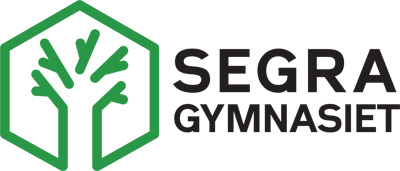 Tobakspolicy för Segragymnasiet 21/22 Undersökningar visar att många ungdomar gör sin rökdebut under gymnasietiden. Skolan har därför en stor utmaning i att förhindra detta. Enligt tobakslagen 1993:581 är rökning förbjuden i lokaler med barn- och ungdomsverksamheter samt på skolgårdar och motsvarande områden utomhus. Rökfri skolmiljö gäller oavsett ålder, 24 tim /dygn, alla dagar; alltså även på lov, kompetensutvecklingsdagar, vid föräldramöten osv. Skolan har ett ansvar att motverka användningen av tobak. Vision: En tobaksfri skola Mål: Att erbjuda en rök- och snusfri miljö för alla som vistas på skolans område
Att erbjuda de elever och den personal som vill sluta röka eller snusa hjälp att nå ett tobaksfritt liv Delmål: Att all eventuell rökning och snusning sker utanför skolans område. Handlingsplan
1 Informera åk 1 och deras vårdnadshavare om tobakspolicyn varje år på incheckningssamtalet. Skolans tobakspolicy finns på hemsidan
2 Ha skyltar uppe och uppdaterade senast februari 2018
3 Elevhälsan tar upp rökning och snusning på hälsosamtalet i årskurs ett
4 Elevhälsan erbjuder hjälp till elever och vårdnadshavare bl a genom att tipsa om bra länkar, se nedan https://www.1177.se/Skane/Tema/Halsa/Alkohol-och-tobak/Hjalp-att-sluta-roka/ http://www.tobaksfakta.se/ny-app-ska-hjalpa-ungdomar-sluta-roka/ Ungdomsmottagningen. Sluta röka appen Fimpa http://www.umo.se/Om-Umo/Sluta-roka-appen-/ Viktigt att intag av läkemedel sker kontrollerat och anpassat till personen som ska medicinera. Rådgivning kan fås på alla apotek.
Exempelvis Apoteket. Sluta röka Nikotinläkemedel https://www.apoteket.se/kategori/halsa-levnadsvanor/sluta-roka/

Non Smoking Generation http://www.nonsmoking.se/ Snusning: https://www.umo.se/tobak-alkohol-droger/snusning/ Bemötande av elever som röker inom skolans område De vuxna inom skolan är bärare och spridare av förhållningssätt kring tobaksbruk. Det är därför viktigt med värdegrundsdiskussioner för att diskutera former för hur vi vuxna skall bemöta elever och kollegor som använder tobak inom skolans område.
1 När vi möter någon som röker på skolans område hänvisar vi till att skolan är rökfritt område och att rökförbud råder enligt tobakslagen. 2 Första gången skolan ser omyndig elev röka ringer rektor hem och informerar om att eleven setts röka Elcigaretter räknas som cigaretter. Tobakspolicyn uppdateras i februari varje år. 2021-08-01